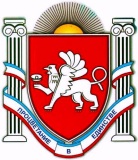 РЕСПУБЛИКА КРЫМБЕЛОГОРСКИЙ РАЙОН
КРИНИЧНЕНСКОЕ СЕЛЬСКОЕ ПОСЕЛЕНИЕПредседатель Криничненского сельского совета -Глава администрации Криничненского сельского поселенияП О С Т А Н О В Л Е Н И Е___________ 2017 года			с. Криничное				№ ПРОЕКТОб утверждении порядка формирования и ведения реестра соглашений о муниципально-частном партнерствеВ соответствии со статьей 18 Федерального закона от 13.07.2015 № 224-ФЗ «О государственно-частном партнерстве, муниципально-частном партнерстве в Российской Федерации и внесении изменений в отдельные законодательные акты Российской Федерации», руководствуясь Уставом муниципального образования Криничненское сельское поселение Белогорского района Республики Крым, администрация Криничненского сельского поселенияПОСТАНОВЛЯЕТ:1. Утвердить Порядок формирования и ведения реестра соглашений о муниципально-частном партнерстве согласно приложению к настоящему Постановлению.2. Настоящее постановление подлежит официальному обнародованию путем размещения на утвержденных информационных стендах расположенных на территории Криничненского сельского поселения, на сайте Криничненского сельского поселения (http:Криничненское-адм.рф) и  вступает в силу с момента его официального обнародования.3. Контроль за исполнением настоящего постановления оставляю за собой.Председатель Криничненского сельского совета - глава АдминистрацииКриничненского сельского поселения					Е.П. ЩербеневПриложение № 1к  Постановлению администрацииКриничненского сельского поселенияот ____________2017г. № ПРОЕКТПОРЯДОКФОРМИРОВАНИЯ И ВЕДЕНИЯ РЕЕСТРА СОГЛАШЕНИЙО МУНИЦИПАЛЬНО-ЧАСТНОМ ПАРТНЕРСТВЕ1. Общие положения1.1. Настоящий Порядок устанавливает процедуру формирования, ведения и внесения изменений в реестр соглашений о муниципально-частном партнерстве в муниципальном образовании Криничненское сельское поселение Белогорского района Республики Крым (далее - Реестр, Сводный реестр).2. Порядок ведения Реестра2.1. Реестр представляет собой свод информации о заключенных соглашениях о муниципально-частном партнерстве (далее - соглашение).2.2. Реестр включает в себя совокупность реестровых дел на бумажных носителях и информационные ресурсы Реестра на электронных носителях.2.3. Ведение Реестра на бумажных и электронных носителях осуществляет специалист администрации Криничненского сельского поселения, ответственный за проведение конкурса в целях заключения соглашения (далее – ответственный специалист администрации), путем формирования реестровых дел. Реестровое дело хранится в администрации в установленном порядке.2.4. В реестровое дело ответственный специалист администрации включает документы на бумажных носителях, информация из которых внесена в Реестр.2.5. Каждому реестровому делу присваивается порядковый номер, который указывается на его титульном листе.2.6. При заключении соглашения, внесении в него изменений, прекращении действия соглашения информация подлежит включению в Сводный реестр.Ответственность за достоверность информации несет ответственный специалист администрации.2.7. Ответственным за формирование и ведение Сводного реестра в электронном виде является ответственный специалист администрации.2.8. Включение, актуализация состояния и исключение из Сводного реестра осуществляется ответственным специалистом администрации на основании:- письменных обращений специалистов администрации поселения.Включение, актуализация состояния и исключение из Реестра осуществляется ответственным специалистом администрации на основании:- заявлений частных инвесторов;- результатов конкурсов, в которых реализуется соглашение;- иной информации о подготовке, ходе и окончании реализации соглашения, реализуемого на территории муниципального образования.2.9. Ведение Сводного реестра на электронных носителях осуществляется путем внесения записей в электронную базу данных Сводного реестра на основании информации имеющейся в администрации поселения.2.10. Записи на электронном носителе должны соответствовать записям на бумажном носителе. При несоответствии записей на бумажном носителе записям на электронных носителях приоритетной считается информация, содержащаяся на бумажных носителях.2.11. Реестр ведется по форме согласно приложению к настоящему Порядку.2.12. Сводный реестр размещается на официальном сайте администрации Криничненского сельского поселения Белогорского района Республики Крым в информационно-телекоммуникационной сети «Интернет» и обновляется в течение пяти дней со дня получения информации от структурных подразделений администрации о внесении в Реестр соответствующих изменений.Председатель Криничненского сельского совета - глава АдминистрацииКриничненского сельского поселения					Е.П. ЩербеневПриложениек Порядкуформирования и ведения реестра соглашенийо муниципально-частном партнерствеРЕЕСТРСОГЛАШЕНИЙ О МУНИЦИПАЛЬНО-ЧАСТНОМ ПАРТНЕРСТВЕВ КРИНИЧНЕНСКОМ СЕЛЬСКОМ ПОСЕЛЕНИИ БЕЛОГОРСКОГО РАЙОНА РЕСПУБЛИКИ КРЫМN п/пСведения о сторонах соглашенияОГРН/ИННРегистрационный номер, дата заключения и срок действия соглашенияСостав и описание объекта соглашенияСведения о форме и условиях участия муниципального образования в соглашенииРеквизиты решения о внесении изменений, расторжении и исполнении соглашения